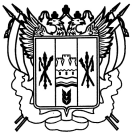 Российская ФедерацияРостовская областьЗаветинский районмуниципальное образование «Заветинское сельское поселение»Администрация  Заветинского  сельского поселенияРаспоряжение№ 1617.03.2020								                       с. Заветное            В связи с кадровыми изменениями в Администрации Заветинского сельского поселения:          1. Внести в распоряжение Администрации Заветинского сельского поселения от 31.12.2013 № 101 «О назначении ответственного за ведение табеля учета рабочего времени» изменение, заменив в пункте 1 слова «Соловьёву Галину Алексеевну» словами «Ларченко Надежду Михайловну»           2.Распоряжение Администрации Заветинского сельского поселения от 16.08.2018  № 39 «О внесении изменения в распоряжение Администрации Заветинского сельского поселения от 31.12.2013 № 101» признать утратившим силу.           3. Распоряжение вступает с силу со дня его подписания и применяется к правоотношениям, возникшим с 01.01.2020.          4. Контроль за выполнением распоряжения  оставляю за собой.Глава АдминистрацииЗаветинского сельского поселения                                    С.И.Бондаренко   Распоряжение вносит ведущийспециалист по общим вопросамО внесении изменения в распоряжение Администрации Заветинского сельскогопоселения от 31.12.2013 № 101